College of Education 	Department of special Education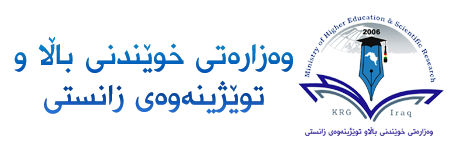 SubjectSpecial Education English topicssecond yearfirst course. Lecturer’s NameDr. MEDYA ABDULKHALIC OTHMANAcademic Year: 2021– 2022Course BookCourse NameSpecial Education English topicsCourse CodeLecturer in ChargeDepartment/CollegeCollege of Education, department of Special EducationContact informatione-mail:medyaothman@su.edu.krdMobile(optional):07504659662Time(in hours) per weekTheory:2 hr.Office HoursDon’t haveTeacher’s Academic Profile PHD. In Psychology; THE INFLUENCE OF PSYCHOLOGICAL, SOCIOCULTURAL AND DEMOGRAPHIC FACTORS ON BODY DYSMORPHIC DISORDER AMONG FEMALE STUDENTS IN THE KURDISTAN REGION.MSc. in Psychology; prefer characters in personality among student. BSc. Education& Psychology.KeywordsAssistive Technology in EducationDeaf EducationInclusion in EducationIndividualized Education ProgramIndividuals with Disabilities Education Act (IDEA)Course Overview:At the end of this course the student should understand the special education topics in English to native language, and from native to English. The main idea is recognise the concepts of special education and the definitions in a right way, also it could help to use these concepts and topics to get references and more information about their field *special education*.        Course Overview:At the end of this course the student should understand the special education topics in English to native language, and from native to English. The main idea is recognise the concepts of special education and the definitions in a right way, also it could help to use these concepts and topics to get references and more information about their field *special education*.        Course Objective:The objective of learning counseling Psychologydescribes and explains the conceptual  of counseling,  it will an attempt to:-1.	Developing student’s English language in special education.2.	To familiarize the students with the basic concepts, perspective and methods of special education in English.3.	To prepare the students for further topics of the advanced topics in special education4.To help the student understand and translate topics from English to Kurdish. Course Objective:The objective of learning counseling Psychologydescribes and explains the conceptual  of counseling,  it will an attempt to:-1.	Developing student’s English language in special education.2.	To familiarize the students with the basic concepts, perspective and methods of special education in English.3.	To prepare the students for further topics of the advanced topics in special education4.To help the student understand and translate topics from English to Kurdish. Course Requirement:- Attend Midterm and final exam-Attend the class regularly.-Submit the requirement homework on timeCourse Requirement:- Attend Midterm and final exam-Attend the class regularly.-Submit the requirement homework on timeForms of Teaching Method and tools:-Lecture and Discussion-Book, Data show and Power point, white board…Forms of Teaching Method and tools:-Lecture and Discussion-Book, Data show and Power point, white board…Assessment Scheme:Breakdown of overall assessment and examinationAssessment Scheme:Breakdown of overall assessment and examinationStudents Learning Outcome:communicate the intended learning to students and others • Recognize the concepts of special education.• Outline the differences between types of topics.  • Select appropriate tools and techniques to translate the topics from English to Kurdish   .• Make a more effective contribution towards the special  English topics.Students Learning Outcome:communicate the intended learning to students and others • Recognize the concepts of special education.• Outline the differences between types of topics.  • Select appropriate tools and techniques to translate the topics from English to Kurdish   .• Make a more effective contribution towards the special  English topics.Course Reading List and References:ReferencesSpecial Teaching for Special Children: A Pedagogy for Inclusion? (Inclusive Education)          253 Pages•2004•1.78 MB•1,108 Inclusive Special Education: Evidence-Based Practices for Children with Special Needs           200 Pages•2014•1.64 MB•1,371ADHD in the Schools, Third Edition by George J. DuPaul; Gary Stoner; Robert Reid (Foreword by) Publication Date: 2014Autism Services Across America by Peter Doehring               Publication Date: 2013-06-04Assessment for Intervention, Second Edition by Rachel Brown-Chidsey (Editor); Kristina J. Andren (Editor); Patti L. Harrison (Foreword by); Rachel Brown-Chidsey (Editor)                Publication Date: 2012-09-25An Introduction to Special Education, Wisconsin Department of Public Instruction            Tony Evers, PhD, State SuperintendentCourse Reading List and References:ReferencesSpecial Teaching for Special Children: A Pedagogy for Inclusion? (Inclusive Education)          253 Pages•2004•1.78 MB•1,108 Inclusive Special Education: Evidence-Based Practices for Children with Special Needs           200 Pages•2014•1.64 MB•1,371ADHD in the Schools, Third Edition by George J. DuPaul; Gary Stoner; Robert Reid (Foreword by) Publication Date: 2014Autism Services Across America by Peter Doehring               Publication Date: 2013-06-04Assessment for Intervention, Second Edition by Rachel Brown-Chidsey (Editor); Kristina J. Andren (Editor); Patti L. Harrison (Foreword by); Rachel Brown-Chidsey (Editor)                Publication Date: 2012-09-25An Introduction to Special Education, Wisconsin Department of Public Instruction            Tony Evers, PhD, State SuperintendentL The Topics: Lecture ScheduleThe Topics: Lecture ScheduleExaminations:Translate these concepts from English to Kurdish or Arabic:Special education                                  professional assistanceAdolescents                                           learning aidsPhysical                                                 special settings MentalEmotionalbehavioral problemsPut these concepts in educational sentences:Autism, visually impaired, Deaf Impaired, inclusion in Education Examinations:Translate these concepts from English to Kurdish or Arabic:Special education                                  professional assistanceAdolescents                                           learning aidsPhysical                                                 special settings MentalEmotionalbehavioral problemsPut these concepts in educational sentences:Autism, visually impaired, Deaf Impaired, inclusion in Education Extra notes Extra notes 